StoreMeisFredag 26. februar er det karneval i Skonnordtjernet barnehage. Alle tar festen på sine respektive baser.Kl. 9.30 starter festen. Da skal vi vise fram kostymene våre i samlingsstund. Etter det tilbyr vi barna aktiviteter som, sette halen på grisen, karnevalsdisco, mm..PS! Ikke kjøp dyre kostymer, bruk fantasien!Kl. 10.30-11.00 serveres det grillpølser/Wienerpølser og saft.Dere som ikke har dag er hjertelig velkomne til å delta i tidsrommet 9.30 – 11.30.Vi gleder oss til en morsom dag!Ronny og Martine.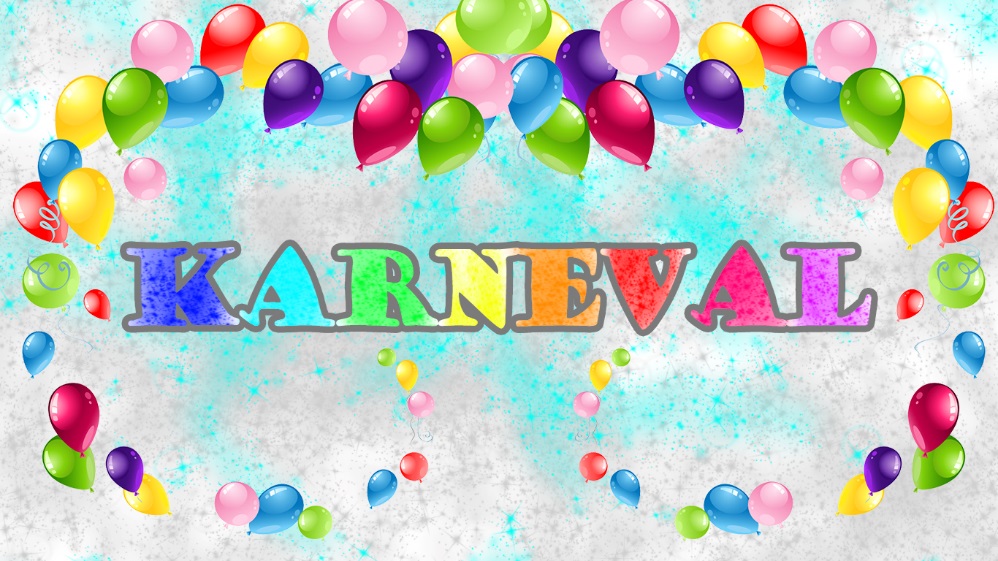 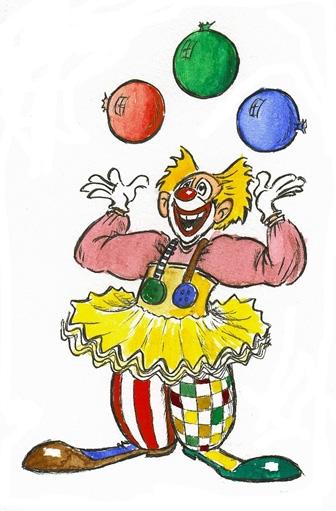 